IMO 3341- CebirDers Yürütücüsü: Doç. Dr. Hülya KadıoğluClassroom Sınıf Kodu: eqnt7ryDuyurular genellikle Classroom üzerinden yapılacak. Bu nedenle Classroom sınıfına mutlaka kayıt olunuz.Öğretim Üyesi Avesis Sayfası: https://avesis.yildiz.edu.tr/hkadio/Email: kadiogluhulya@gmail.comSINAVLAR:  2 vize 1 Final YapılacakTüm Sınavlar Hibrit yapılacak; yani soruların bir kısmı çoktan seçmeli, bir kısmı klasik olacak.Ders Kitabı: Cebire Giriş, Sait Halıcıoğlu, Ahmet Arıkan,Kitabın orijinaline TURCADEMY üzerinden erişilebilir.UYARILAR: Derslere zamanında gelinmelidir.Bazı duyurular bölümün ve benim web sayfam üzerinden yapılmaktadır. Bu nedenle bölümün ve benim web sayfalarımızı sık sık kontrol ediniz.Derslerin %70 ine katılımı şarttır. Bu kurala uymayan öğrenci dersten devamsız sayılacaktır.Duyurular genellikle Google Classroom üzerinden yapılacak. Bu nedenle Google Classroom sınıfına mutlaka kayıt olunuz.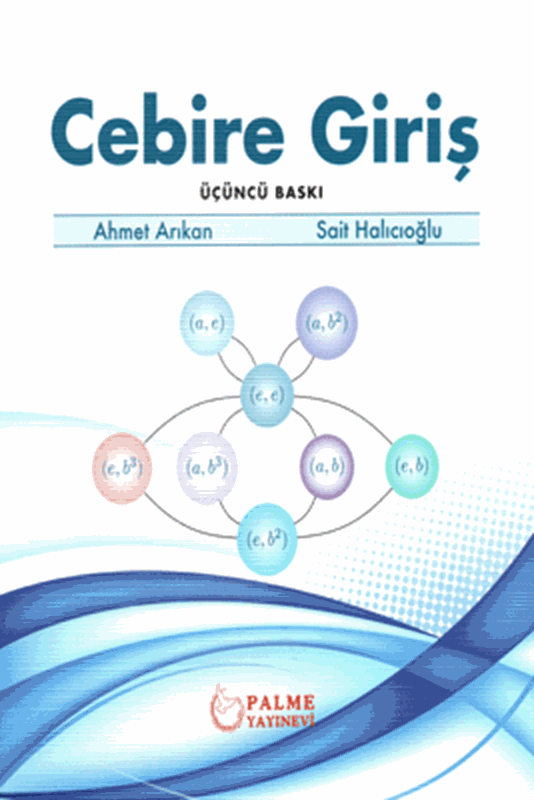 Konular:• Gruplar ve Alt Gruplar• Permütasyon Grupları• Devirli Gruplar• Kosetler ve Lagrange Teoremi• Normal Alt Gruplar• Halkalar